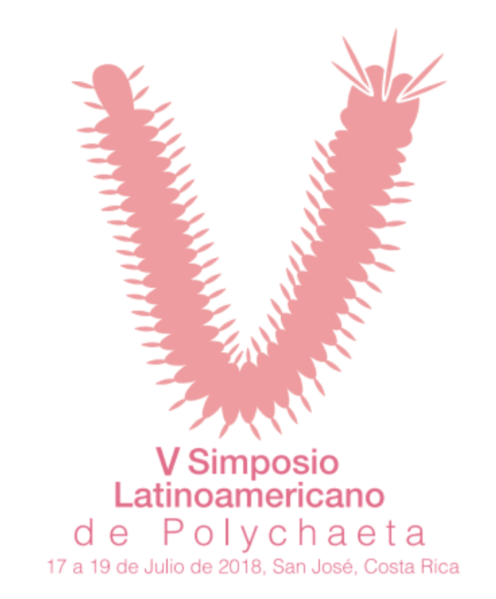 V Simposio Latinoamericano de Polychaeta 2018. Incluye: Formulario de PagoPuede pagar su participación al organizador de la conferencia a una cuenta en los Estados Unidos para participantes internacionales o en Costa Rica para participantes locales solamente. También se puede pagar con tarjeta de crédito VISA o MASTER CARD. Por favor utilice los formularios de acuerdo a la forma de pago escogidaInformación del Participante Apellido						Nombre                                Universidad o empresa  						Email __Simposio 							__ Cena Cierre ___ Si    ___ NoPor favor indicar su categoría de Inscripción:__ Estudiante (favor adjuntar su identificación y certificación de estudiante activo) __ Profesional							__ Acompañante¿Es usted Expositor?:   ___ Si    ___ NoDetalle de factura y reciboNombre:Concepto:Detalle:  Políticas de pago:Para su registro se requiere el pago completo en las fechas indicadas. En caso de que el pago sea 1 Mes antes del congreso se aplicará un cargo de USD $ 25.00.En caso de que el pago sea durante el congreso se aplicará un cargo de USD $ 50.00.Políticas de Pago con Tarjeta de Crédito:Meeting by Horizontes, le brinda la opción para pago seguro en línea a través de link, el cual puede solicitar a través nuestro para  envió del mismo, el cual lo usted  directamente  a través del link, con la facilidad que puede escoger realizar el pago al Banco Nacional De Costa Rica o a través de  Paypal, si tiene cuenta con ellos. Políticas por cancelación de NO participación:Las cancelaciones deben ser recibidas por escrito y aplicarán las siguientes penalidades:Si cancela su participación antes del 14 marzo, 2018; aplicará una penalización de USD $25.00 Si cancela su participación entre 15 marzo - 15 Junio,2018; aplicará una penalización de USD $50.00 Si cancela su participación del 16 de junio, 2018 en adelante, se aplicará una penalización del 100%.FORMULARIO DE AUTORIZACION PARA TARJETA DE CREDITOSolicitud de envió de link para pago seguro en línea Por favor complete este formulario y envíelo al e-mail o fax listados abajo. Por favor indique en detalle su nombre completo.Yo, ______________________________________ realizo pago a la Agencia de Viajes Horizontes a través de  pago seguro en línea a mi tarjeta VISA o MasterCard NPor el monto de USD $  ____________________________. Este pago cubre mi participación en V Simposio Latinoamericano de Polychaeta 2018. Para mayor información por favor contactar al organizador:Meetings by HorizontesTeléfono: (506) 4052-5850 Fax: (506) 2256-4513Email: meetings@horizontes.comwww.meetingsbyhorizontes.comDíaActividadMartes 17 JulioRegistro y Apertura Simposio, Refrigerio AM/ Almuerzo/Refrigerio PMMiércoles 18 JulioDía completo Simposio, Refrigerio AM/ Almuerzo/Refrigerio PMJueves 19 JulioDía completo Simposio, Refrigerio AM/ Almuerzo/Refrigerio PM CategoríaPago Anticipado15 Junio, 2018Del 16 Junio al 16 Julio, 2018Del 17 Julio al 19 Julio, 2018Profesionales; Estudiantes de DoctoradoUSD $ 230.00USD $ 255.00USD $ 280.00Estudiantes (Bachillerato, Licenciatura y Maestría)USD $ 200.00USD $ 225.00USD $ 250.00AcompañantesUSD $ 200.00USD $ 200.00USD $ 200.00DíaAdicional: Cena Cierre Jueves  19 JulioCena   USD $ 55.00 FORMULARIO PARA GIRO o TRANSFERENCIA BANCARIA PARA PARTICIPANTES INTERNACIONALES  Por favor complete este formulario y envíelo al e-mail o fax listados abajo. Por favor indique en detalle su nombre completo.Banco Internacional De Costa Rica4000 Ponce De León, Suite 600Coral Gables, Florida 33146Teléfono (305) 374 – 0855Fax (305) 381 – 6971ABA o Número de ruta: 066011567SWIFT: COSRUS3MNúmero de cuenta: 102030703Nombre de la cuenta: Agencia de Viajes Horizontes de Costa Rica, S.A. Un depósito por el monto de: USD $ ____________  se ha depositado en su cuenta. Este pago cubre mi participación en V Simposio Latinoamericano de Polychaeta 2018. FORMULARIO PARA GIRO O TRANSFERENCIA BANCARIA PARA PARTICIPANTES LOCALES SOLAMENTE  Por favor complete este formulario y envíelo al e-mail o fax listados abajo.Por favor indique en detalle su nombre completo.Beneficiario Agencia de Viajes Horizontes de Costa Rica, S.A.Número de cuenta en dólares americanos: 100-02-000-601949-1 Banco Beneficiario: Banco Nacional de Costa RicaSwift: BNCRCRSJCódigo: UID: 019462Dirección del Banco Beneficiario: Avenida 1 y 3, Calle 2 y 4, San José Costa RicaUn deposito por el monto de: USD $ ______________  se ha depositado en su cuenta. Este pago cubre mi participación en V Simposio Latinoamericano de Polychaeta 2018.